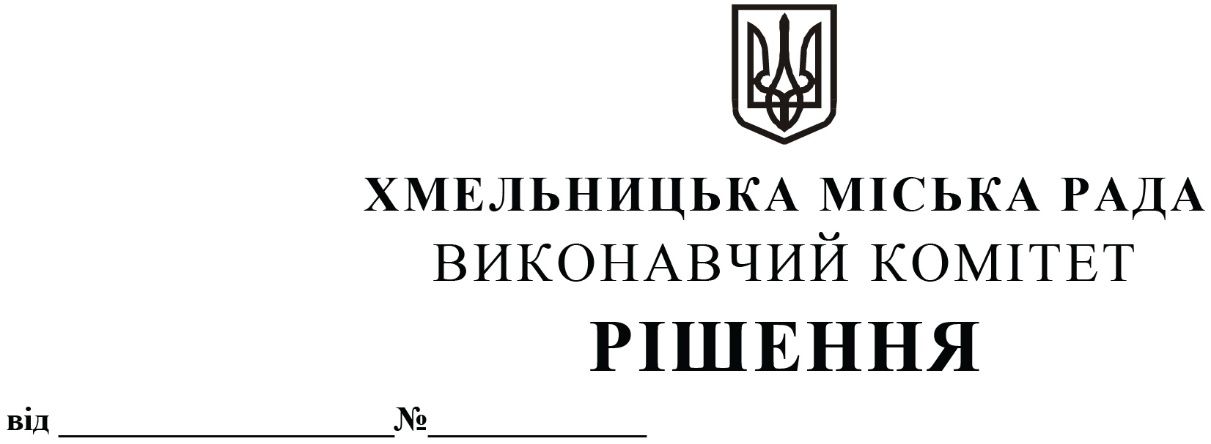 Про внесення змін в рішення виконавчого комітету Хмельницької міської ради від 11.03.2021 № 222Розглянувши клопотання управління транспорту та зв’язку, керуючись Законами України «Про автомобільний транспорт», «Про місцеве самоврядування в Україні», виконавчий комітет міської радиВИРІШИВ:1. Внести зміни рішення виконавчого комітету Хмельницької міської ради від 11.03.2021 № 222 «Про затвердження переліку приміських автобусних маршрутів загального користування Хмельницької міської територіальної громади з необхідною кількістю транспортних засобів на них», виклавши додаток в новій редакції згідно з додатком.2. Контроль за виконанням рішення покласти на управління транспорту та зв’язку та заступника міського голови М. Ваврищука.Міський голова							            О. СИМЧИШИНДодатокдо рішення виконавчого комітету від 08.07.2021. № 660Перелікприміських автобусних маршрутів загального користування Хмельницької міської територіальної громадиКеруючий справами виконавчого комітету					            Ю. САБІЙЗаступник начальника управліннятранспорту та зв’язку 								      С. ШЕПУРЕВ№ з/п№ маршрутуНазва маршруту і схема рухуКількість транспортних засобівКлас транспортних засобів1.1Хмельницький – Мацьківці (через м. Хмельницький,          с. Шаровечка, с. Мацьківці та у зворотньому напрямку)2ІІ2.2Хмельницький – Івашківці (через м. Хмельницький,          с. Копистин, с. Богданівці,                      с. Івашківці та у зворотньому напрямку)1ІІ3.3Хмельницький – Богданівці (через м. Хмельницький,          с. Копистин с. Богданівці та у зворотньому напрямку)1ІІ4.4Хмельницький – Давидківці (через м. Хмельницький,          с. Давидківці та у зворотньому напрямку)2ІІ5.5Хмельницький – Колибань (через    м. Хмельницький,       с. Копистин, с. Богданівці,                     с. Івашківці, с. Колибань та у зворотньому напрямку)1ІІ6.6Хмельницький – Пархомівці (через м. Хмельницький,          с. Прибузьке, с. Пирогівці,       с. Пархомівці та у зворотньому напрямк у)1ІІ7.7Хмельницький – Іванківці (через м. Хмельницький,          с. Іванцівці та у зворотньому напрямку)1ІІ8.8Хмельницький – Олешин (через м. Хмельницький,            с. Олешин та у зворотньому напрямку)1ІІ9.9Хмельницький – Масівці (через  м. Хмельницький,         с. Копистин, с. Богданівці,      с. Масівці та у зворотньому напрямку)1ІІ10.10Хмельницький – Малашівці (через м. Хмельницький,          с. Шаровечка, с. Мацьківці,        с. Малашівці та у зворотньому напрямку)1ІІ11.11Хмельницький – Водички (через м. Хмельницький,          с. Шаровечка, с. Мацьківці,                  с. Водички та у зворотньому напрямку)1ІІ12.12Хмельницький – Волиця (через м. Хмельницький,          с. Шаровечка, с. Мацьківці,                  с. Волиця та у зворотньому напрямку)1ІІ13.13Хмельницький – Черепівка (через м. Хмельницький,          с. Олешин, с. Іванквці,               с. Велика Калинівка,                   с. Черепівка та у зворотньому напрямку)1ІІ14.14Хмельницький – Черепова (через м. Хмельницький,          с. Грузевиця, с. Осташки,         с. Черепова та у зворотньому напрямку)1І15.15Хмельницький – Шаровечка (через м. Хмельницький, с. Шаровечка та у зворотньому напрямку)1ІІВсього маршрутів - 15Всього маршрутів - 15Всього маршрутів - 15Всього транспортних засобів - 17Всього транспортних засобів - 17